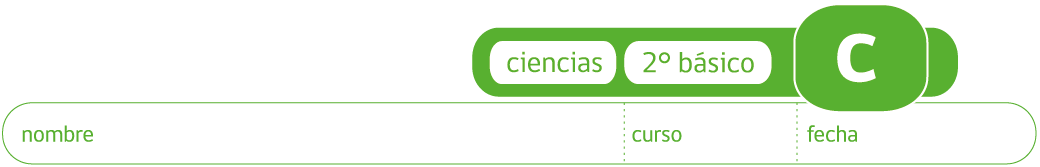 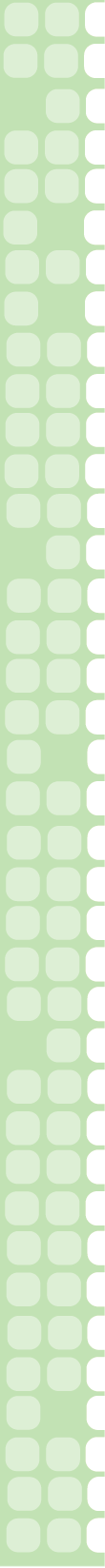 ESCRIBE EL NOMBRE DE LAS PARTES DEL CUERPO 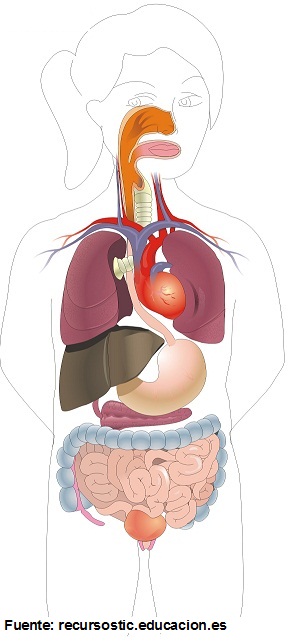 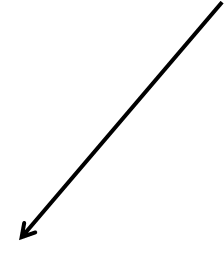 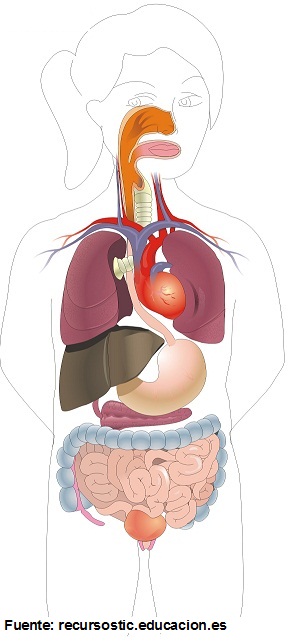 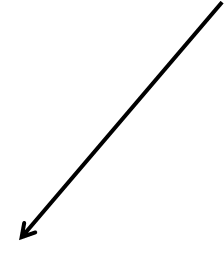 Elaborado por: Carmen Salazar